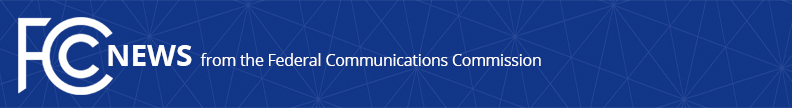 Media Contact: Will Wiquistwill.wiquist@fcc.govFor Immediate ReleaseFCC LAUNCHES FORMAL ROBOCALL INVESTIGATION PARTNERSHIPS WITH MORE STATE ATTORNEYS GENERALConnecticut, District of Columbia, Idaho, Kentucky, Minnesota, New Jersey, and Wyoming Sign MOUs with FCC Enforcement Bureau  -- WASHINGTON, March 28, 2022—FCC Chairwoman Jessica Rosenworcel today announced 7 more state and district Attorneys General are partnering with the FCC in robocall investigations.  These Memoranda of Understanding between state robocall investigators and the FCC’s Enforcement Bureau establish critical information sharing and cooperation structures to investigate spoofing and robocalls scam campaigns.“The FCC and these state leaders share a common enemy: robocall scammers targeting consumers and businesses around the country,” said Chairwoman Rosenworcel.  “My team’s commitment to protecting consumers fits hand-in-glove with state Attorneys General’s ongoing efforts to combat these scams.  We share a goal – to protect consumers – and with these agreements, we can also share the tools needed to achieve it.”The FCC today announced that Connecticut, the District of Columbia, Idaho, Kentucky, Minnesota, New Jersey, and Wyoming are joining the roll of partners working together to combat robocall scams, bringing the total number of state-federal partnerships to 22.  The FCC also built upon existing MOUs with robocall investigators in Michigan and West Virginia.  During investigations, both the FCC’s Enforcement Bureau and state investigators seek records, talk to witnesses, interview targets, examine consumer complaints, and take other critical steps to build a record against possible bad actors.  These partnerships can provide critical resources for building cases and preventing duplicative efforts in protecting consumers and businesses nationwide.The FCC offers partner states not only the expertise of its enforcement staff but also important resources to support state investigations.  For example, the MOUs may facilitate relationships with other actors in this space including other federal agencies and robocall blocking companies, and support for and expertise with critical investigative tools including subpoenas and confidential response letters from suspected robocallers.###
Media Relations: (202) 418-0500 / ASL: (844) 432-2275 / Twitter: @FCC / www.fcc.gov This is an unofficial announcement of Commission action.  Release of the full text of a Commission order constitutes official action.  See MCI v. FCC, 515 F.2d 385 (D.C. Cir. 1974).